IšrašasLIETUVOS RESPUBLIKOSVIETOS SAVIVALDOSĮSTATYMAS1994 m. liepos 7 d. Nr. I-533VilniusNauja įstatymo redakcija nuo 2008-10-01:Nr. X-1722, 2008-09-15, Žin., 2008, Nr. 113-4290 (2008-10-01), atitaisymas skelbtas: Žin., 2011, Nr. 4518 straipsnis. Nuostatos dėl teisės aktų sustabdymo, panaikinimo, apskundimo1. Savivaldybės tarybos priimtus teisės aktus gali sustabdyti, pakeisti ar panaikinti pati savivaldybės taryba. Kitų savivaldybės viešojo administravimo subjektų priimtus teisės aktus gali sustabdyti ar panaikinti pagal kompetenciją savivaldybės taryba. Savivaldybės administracijos direktorius ar kiti savivaldybės viešojo administravimo subjektai savo priimtus teisės aktus gali sustabdyti ir juos pakeisti ar panaikinti. Savivaldybės administracijos direktoriaus pavaduotojo pagal kompetenciją priimtus teisės aktus gali sustabdyti ar panaikinti jis pats arba savivaldybės administracijos direktorius. _________________________Projekto lyginamasis variantas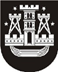 KLAIPĖDOS MIESTO SAVIVALDYBĖS TARYBASPRENDIMASDĖL KLAIPĖDOS MIESTO SAVIVALDYBĖS ŠVIETIMO ĮSTAIGŲ DIDŽIAUSIO LEISTINO PAREIGYBIŲ SKAIČIAUS NUSTATYMO2016 m. vasario 15 d. Nr. T1-42KlaipėdaVadovaudamasi Lietuvos Respublikos vietos savivaldos įstatymo 16 straipsnio 3 dalies 9 punktu, 18 straipsnio 1 dalimi ir Lietuvos Respublikos biudžetinių įstaigų įstatymo 4 straipsnio 3 dalies 7 punktu, Klaipėdos miesto savivaldybės taryba nusprendžia:1. Patvirtinti:1.1. Klaipėdos miesto savivaldybės bendrojo ugdymo mokyklų didžiausią leistiną pareigybių skaičių (1 priedas);1.2. Klaipėdos miesto savivaldybės ikimokyklinio ugdymo įstaigų ir mokyklų-darželių didžiausią leistiną pareigybių skaičių (2 priedas);1.3. Klaipėdos mieto savivaldybės neformaliojo švietimo įstaigų didžiausią leistiną pareigybių  skaičių (3 priedas);1.4. Klaipėdos miesto savivaldybės švietimo pagalbos įstaigų didžiausią leistiną pareigybių skaičių (4 priedas).2. Pavesti Klaipėdos miesto savivaldybės administracijai nustatyti didžiausią leistiną pedagoginių valandų (kontaktinių ir nekontaktinių) skaičių bendrojo ugdymo mokyklose ir neformaliojo vaikų švietimo įstaigose mokslo metams pagal Bendruosius ugdymo planus ir klasių komplektų skaičių.3. Pripažinti netekusiu galios Klaipėdos miesto savivaldybės tarybos 2014 m. spalio 23 d. sprendimo Nr. T2-281 „Dėl Klaipėdos miesto savivaldybės švietimo įstaigų didžiausio leistino pareigybių skaičiaus nustatymo“ 1 punktą.4. Skelbti šį sprendimą Teisės aktų registre ir Klaipėdos miesto savivaldybės interneto svetainėje.Savivaldybės meras	Vytautas Grubliauskas_______________________________________________________________________Pastaba: 1. Pedagoginių darbuotojų (mokytojų) skaičius nustatomas pagal skiriamas pedagogines (kontaktines) valandas. 2. Neformaliojo švietimo įstaigų pedagoginės valandos (kontaktinės ir nekontaktinės) gali būti finansuojamos ir iš specialiosios tikslinės dotacijos mokinio krepšelio lėšų bei įstaigos gaunamų pajamų lėšų._______________________________________________________Klaipėdos miesto savivaldybėstarybos 2015 m. spalio 29 d.sprendimo Nr. T2-2721 priedasKLAIPĖDOS MIESTO SAVIVALDYBĖS BENDROJO UGDYMO MOKYKLŲ DIDŽIAUSIAS LEISTINAS PAREIGYBIŲ SKAIČIUSKLAIPĖDOS MIESTO SAVIVALDYBĖS BENDROJO UGDYMO MOKYKLŲ DIDŽIAUSIAS LEISTINAS PAREIGYBIŲ SKAIČIUSKLAIPĖDOS MIESTO SAVIVALDYBĖS BENDROJO UGDYMO MOKYKLŲ DIDŽIAUSIAS LEISTINAS PAREIGYBIŲ SKAIČIUSEil. Nr.Įstaigos pavadinimasPareigybių skaičius1.Klaipėdos „Aukuro“ gimnazija32,752.Klaipėdos „Ąžuolyno“ gimnazija32,753.Klaipėdos „Aitvaro“ gimnazija28,754.Klaipėdos Baltijos gimnazija36,755.Klaipėdos „Varpo“ gimnazija36,756.Klaipėdos Vytauto Didžiojo gimnazija44,757.Klaipėdos „Vėtrungės“ gimnazija33,008.Klaipėdos „Žemynos“ gimnazija32,759.Klaipėdos „Žaliakalnio“ gimnazija29,7510.Klaipėdos suaugusiųjų gimnazija26,0011.Klaipėdos Hermano Zudermano gimnazija35,5012.Klaipėdos Vydūno gimnazija42,7513.Klaipėdos Gedminų progimnazija41,2514.Klaipėdos Ievos Simonaitytės pagrindinė mokykla26,2515.Klaipėdos Maksimo Gorkio pagrindinė mokykla39,5016.Klaipėdos „Pajūrio“ pagrindinė mokykla34,7517.Klaipėdos „Santarvės“ pagrindinė mokykla34,7518.Klaipėdos „Saulėtekio“ pagrindinė mokykla32,0019.Klaipėdos Sendvario progimnazija28,7520.Klaipėdos „Vyturio“ pagrindinė mokykla35,7521.Klaipėdos Vitės pagrindinė mokykla35,6022.Klaipėdos „Gabijos“ progimnazija23,7523.Klaipėdos Liudviko Stulpino progimnazija42,5024.Klaipėdos Martyno Mažvydo progimnazija65,7525.Klaipėdos Prano Mašioto progimnazija42,0026.Klaipėdos Simono Dacho progimnazija           47,00 48,0027.Klaipėdos „Smeltės“ progimnazija40,6028.Klaipėdos Tauralaukio progimnazija30,3029.Klaipėdos „Verdenės“ progimnazija35,0030.Klaipėdos „Versmės“ progimnazija35,0031.Klaipėdos „Medeinės“ mokykla77,5032.Klaipėdos Litorinos mokykla22,3533.Klaipėdos „Gilijos“ pradinė mokykla30,75Iš viso:Iš viso:               1213,35 1214,35Klaipėdos miesto savivaldybėstarybos 2015 m. spalio 29 d.sprendimo Nr. T2-2722 priedasKLAIPĖDOS MIESTO SAVIVALDYBĖS IKIMOKYKLINIO UGDYMO ĮSTAIGŲ IR MOKYKLŲ-DARŽELIŲ DIDŽIAUSIAS LEISTINAS PAREIGYBIŲ SKAIČIUSKLAIPĖDOS MIESTO SAVIVALDYBĖS IKIMOKYKLINIO UGDYMO ĮSTAIGŲ IR MOKYKLŲ-DARŽELIŲ DIDŽIAUSIAS LEISTINAS PAREIGYBIŲ SKAIČIUSKLAIPĖDOS MIESTO SAVIVALDYBĖS IKIMOKYKLINIO UGDYMO ĮSTAIGŲ IR MOKYKLŲ-DARŽELIŲ DIDŽIAUSIAS LEISTINAS PAREIGYBIŲ SKAIČIUSEil. Nr.Įstaigos pavadinimasPareigybių skaičiusI. Lopšeliai-darželiaiI. Lopšeliai-darželiaiI. Lopšeliai-darželiai1.Klaipėdos lopšelis-darželis „Aitvarėlis“47,072.Klaipėdos lopšelis-darželis „Alksniukas“45,353.Klaipėdos lopšelis-darželis „Atžalynas“44,004.Klaipėdos lopšelis-darželis „Aušrinė“10,205.Klaipėdos lopšelis-darželis „Ąžuoliukas“47,606.Klaipėdos lopšelis-darželis „Bangelė“50,457.Klaipėdos lopšelis-darželis „Berželis“46,358.Klaipėdos lopšelis-darželis  „Bitutė“41,659.Klaipėdos lopšelis-darželis „Boružėlė“23,1510.Klaipėdos lopšelis-darželis „Čiauškutė“49,4011.Klaipėdos lopšelis-darželis „Dobiliukas“43,7512.Klaipėdos lopšelis-darželis „Du gaideliai“48,8513.Klaipėdos lopšelis-darželis „Eglutė“48,6014.Klaipėdos lopšelis-darželis „Giliukas“53,2515.Klaipėdos darželis „Gintarėlis“34,5016.Klaipėdos lopšelis-darželis „Inkarėlis“43,7517.Klaipėdos lopšelis-darželis „Klevelis“48,7018.Klaipėdos lopšelis-darželis „Kregždutė“30,3519.Klaipėdos lopšelis-darželis „Liepaitė“46,7220.Klaipėdos lopšelis-darželis „Linelis“46,6021.Klaipėdos lopšelis-darželis „Obelėlė“36,3022.Klaipėdos lopšelis-darželis „Pagrandukas“45,5023.Klaipėdos lopšelis-darželis „Papartėlis“46,3524.Klaipėdos lopšelis-darželis „Pingvinukas“30,8525.Klaipėdos lopšelis-darželis „Pumpurėlis“46,3226.Klaipėdos lopšelis-darželis „Puriena“45,5027.Klaipėdos lopšelis-darželis „Pušaitė“ 46,7228.Klaipėdos lopšelis-darželis „Putinėlis“30,1029.Klaipėdos lopšelis-darželis „Radastėlė“39,1530.Klaipėdos lopšelis-darželis „Rūta“48,2031.Klaipėdos lopšelis-darželis „Sakalėlis“74,9032.Klaipėdos lopšelis-darželis  „Svirpliukas“37,5533.Klaipėdos lopšelis-darželis  „Šermukšnėlė“33,8734.Klaipėdos lopšelis-darželis  „Švyturėlis“45,9535.Klaipėdos lopšelis-darželis  „Traukinukas“39,4036.Klaipėdos  lopšelis-darželis „Vėrinėlis“30,6037.Klaipėdos  lopšelis-darželis „Versmė“72,2538.Klaipėdos lopšelis-darželis „Vyturėlis“46,6039.Klaipėdos lopšelis-darželis „Volungėlė“47,6040.Klaipėdos lopšelis-darželis „Želmenėlis“44,7241.Klaipėdos lopšelis-darželis „Žemuogėlė“48,0442.Klaipėdos lopšelis-darželis „Žiburėlis“45,0043.Klaipėdos lopšelis-darželis „Žilvitis“48,2944.Klaipėdos lopšelis-darželis „Žiogelis“47,1245.Klaipėdos lopšelis-darželis „Žuvėdra“43,72Iš viso:Iš viso:1970,89II. Mokyklos-darželiaiII. Mokyklos-darželiaiII. Mokyklos-darželiai1.Klaipėdos Marijos Montessori mokykla-darželis39,352.Klaipėdos  „Nykštuko“ mokykla-darželis48,103.Klaipėdos  „Pakalnutės“ mokykla-darželis41,454.Klaipėdos  „Saulutės“ mokykla-darželis36,855.Klaipėdos  „Šaltinėlio“ mokykla-darželis44,656.Klaipėdos  „Varpelio“ mokykla-darželis43,05Iš viso:Iš viso:253,45Klaipėdos miesto savivaldybėstarybos 2015 m. spalio 29 d.sprendimo Nr. T2-2723 priedasKLAIPĖDOS MIETO SAVIVALDYBĖS NEFORMALIOJO ŠVIETIMO ĮSTAIGŲ DIDŽIAUSIAS LEISTINAS PAREIGYBIŲ SKAIČIUS KLAIPĖDOS MIETO SAVIVALDYBĖS NEFORMALIOJO ŠVIETIMO ĮSTAIGŲ DIDŽIAUSIAS LEISTINAS PAREIGYBIŲ SKAIČIUS KLAIPĖDOS MIETO SAVIVALDYBĖS NEFORMALIOJO ŠVIETIMO ĮSTAIGŲ DIDŽIAUSIAS LEISTINAS PAREIGYBIŲ SKAIČIUS KLAIPĖDOS MIETO SAVIVALDYBĖS NEFORMALIOJO ŠVIETIMO ĮSTAIGŲ DIDŽIAUSIAS LEISTINAS PAREIGYBIŲ SKAIČIUS KLAIPĖDOS MIETO SAVIVALDYBĖS NEFORMALIOJO ŠVIETIMO ĮSTAIGŲ DIDŽIAUSIAS LEISTINAS PAREIGYBIŲ SKAIČIUS KLAIPĖDOS MIETO SAVIVALDYBĖS NEFORMALIOJO ŠVIETIMO ĮSTAIGŲ DIDŽIAUSIAS LEISTINAS PAREIGYBIŲ SKAIČIUS Eil. Nr.Įstaigos pavadinimasPareigybių skaičius 1.Klaipėdos Adomo Brako dailės mokykla14,752.Klaipėdos Jeronimo Kačinsko muzikos mokykla18,503.Klaipėdos Juozo Karoso muzikos mokykla14,504.Klaipėdos jaunimo centras34,005.Klaipėdos moksleivių saviraiškos centras33,256.Klaipėdos vaikų laisvalaikio centras18,50Iš viso:Iš viso:133,50Klaipėdos miesto savivaldybėstarybos 2015 m. spalio 29 d.sprendimo Nr. T2-2724 priedasKLAIPĖDOS MIESTO SAVIVALDYBĖS ŠVIETIMO PAGALBOS ĮSTAIGŲ DIDŽIAUSIAS LEISTINAS PAREIGYBIŲ SKAIČIUSKLAIPĖDOS MIESTO SAVIVALDYBĖS ŠVIETIMO PAGALBOS ĮSTAIGŲ DIDŽIAUSIAS LEISTINAS PAREIGYBIŲ SKAIČIUSKLAIPĖDOS MIESTO SAVIVALDYBĖS ŠVIETIMO PAGALBOS ĮSTAIGŲ DIDŽIAUSIAS LEISTINAS PAREIGYBIŲ SKAIČIUSEil. Nr.Įstaigos pavadinimasPareigybių skaičius1.Klaipėdos regos ugdymo centras48,752.Klaipėdos miesto pedagogų švietimo ir kultūros centras11,75 12,753.Klaipėdos pedagoginė psichologinė tarnyba32,00Iš viso:Iš viso:92.50 93,50